                «Утверждаю»Председатель Общественного совета      при управлении ветеринарии           Ростовской области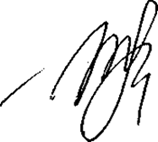                                                                                              Т.И.ЛапинаПротокол №9заседания общественного советапри управлении ветеринарии Ростовской области14 апреля 2015 года 	г. Ростов-на-Дону14-00	ул. Вавилова, 68ПРИСУТСТВОВАЛИ:         Лапина Т.И. – Председатель общественного совета, профессор ФГБНУ «Северо-Кавказский зональный научно-исследовательский ветеринарный институт»;         Голубовская И.Ю. – заместитель председателя общественного совета при управлении ветеринарии Ростовской области, заместитель генерального директора ГБУ РО «Ростовская облСББЖ с ПО»;         Руденко В.П. – заместитель директора ГБУ РО «Ростовская областная ветеринарная лаборатория»;          Давиденко В.В. – заместитель директора ГБУ РО «Ростовская городская станция по борьбе с болезнями животных»;          Лизунова С.Г. – директор Аксайского филиала ГБУ РО «Ростовская облСББЖ с ПО».         Кушнарева Т.В. – секретарь общественного совета, юрисконсульт ГБУ РО «Ростовская городская станция по борьбе с болезнями животных»;         Приглашенные:         Жилин В.Г. – заведующий сектором организации противоэпизоотических мероприятий и лечебно-профилактической работы управления ветеринарии Ростовской области.         Заседание членов общественного совета при управлении ветеринарии Ростовской области открыла Лапина Т.И.:- сообщила о наличии кворума для принятия решений;- довела до сведения участников заседания временной регламент для выступающих: - основной докладчик по вопросу повестки дня - до 15 минут;- выступающий в обсуждении – до 10 минут.Повестка дня:      1. Проблематика возникновения эпизоотических и эпидемиологических угроз от бездомных и безнадзорных животных.         Докладчик - Жилин В.Г. – заведующий сектором организации противоэпизоотических мероприятий и лечебно-профилактической работы управления ветеринарии Ростовской области.      2.  Информация о самоаудите общественного совета при управлении ветеринарии Ростовской области.         Жилин В.Г. доложил, что на территории Ростовской области наблюдается тенденция содержания домашних животных с нарушением санитарно-ветеринарных норм и правил. Согласно данным правилам сокращение численности  безнадзорных животных на территории г. Ростова-на-Дону осуществляется путем их отлова. Отлов безнадзорных животных осуществляет подрядчик, который признан победителем в конкурсе на размещение муниципального заказа.          В соответствии с п. 3.5 Решения Ростовской-на-Дону городской Думы от 19 августа 2003года №232 «О принятии «Правил содержания собак и кошек в городе Ростове-на-Дону», отловленные животные помещаются, в МУ «Центр регулирования численности безнадзорных животных», для размещения и содержания.         Дальнейшие действия по отловленным животным определяются комиссией, а именно:        - стерилизация с последующей доставкой  в место обитания;       - передача на попечение юридическому или физическому лицу;        - эвтаназия.         Считаем, что данная форма отлова безнадзорных животных необходима в каждом муниципальном образовании области.        Вместе с тем, управлением ветеринарии Ростовской области, в рамках возложенных полномочий, проводится весь комплекс мероприятий, направленных на предупреждение и ликвидацию болезней животных, в том числе, болезней общих для человека и животных, таких, как бешенство.        Бешенство представляет важную проблему инфекционной патологии, проблему эпизоотическую, эпидемиологическую, экологическую и социально-экономическую.Ростовская область является стационарно неблагополучным регионом по бешенству животных.        В течение 2014 года было исследовано 584 материала от животных с подозрением на бешенство, подтверждено 25 случаев данного заболевания (2013 – 36). С уверенность можно сказать, что за последние 10 лет, это самое наименьшее количество выявленных случаев бешенства, т.к. в 2013 году выявлено – 36, 2012 – 39, 2011 – 42, 2010 - 52, в 2007 году было зарегистрировано 176 случаев бешенства.        В 2015 году при исследовании в ГБУ РО «Ростовская областная ветеринарная лаборатория» 121 поступившего материала, в 6 случаях установлено бешенство. В связи с отсутствием поставок вакцины для диких плотоядных животных в прошедшем году заместителем Губернатора Ростовской области было направлено письмо в Минсельхоз России о необходимости поставок вакцины в 2015 году.       Управлением ветеринарии Ростовской области принимаются меры по обеспечению максимального охвата профилактической вакцинацией против бешенства сельскохозяйственных и домашних животных в соответствии с планами противоэпизоотических мероприятий.       Докладчик вынес на обсуждение участников заседания проблемные и актуальные вопросы, стоящие перед профессиональным сообществом ветеринарной службы.        В обсуждении данного вопроса участвовали Лапина Т.И., Голубовская И.Ю., Давиденко В.В. Были заданы следующие вопросы:        - чем усыпляют безнадзорных животных?        - кто занимается отловом безнадзорных животных и решает кого куда определить?        - есть ли данные о количестве кастрируемых и усыпляемых животных?        - кого стерилизуют, - самок или самцов?       На данные вопросы получены ответы:       - безнадзорных животных усыпляют аделином;       - в 1999 году Постановлением Мэра г. Ростова-на-Дону, было создано МУ «Центр регулирования численности безнадзорных животных», которое выполняет функции заказчика при  проведении конкурсов по: отлову безнадзорных животных, подбору трупов животных, вывозу биологических отходов, эвтаназии. Среди сотрудников данной организации есть и наш ветеринарный врач;       - точных сведений о количестве кастрируемых и усыпляемых животных нет. Известно лишь то, что из общего количества всех бездомных животных, 40% животных попадают в хорошие руки;       -  стерилизуют самок.        По второму вопросу Лапина Т.И. сообщила, что нам, как членам Ассоциации общественных советов при органах исполнительной власти необходимо предоставить информацию о самоаудите общественного совета при управлении ветеринарии Ростовской области, а именно, на сайте управления ветеринарии Ростовской области должен быть размещен отдельный раздел (страница) с информацией о членах общественного совета.       При обсуждении второго вопроса повестки дня, члены общественного совета предложили:       - разместить на сайте управления ветеринарии Ростовской области отдельный раздел с информацией об общественном совете при управлении ветеринарии Ростовской области;       - ввести программиста ГБУ РО «Ростовская облСББЖ с ПО» Брайко О.В. в состав общественного совета. Поручить Брайко О.В. ведение отдельного раздела (страницы) с информацией об общественном совете.         Председатель заседания Лапина Т.И. вынесла на голосование членов общественного совета проект решений по заслушанным в рамках повестки дня вопросам.Постановили:   1. - рекомендовать главам муниципальных образований использовать в работе принятую форму отлова безнадзорных животных г. Ростова-на-Дону.        Голосовали «за» - «единогласно».   1.2. - главным ветеринарным врачам районов и городов в 2015 году в целях выполнения                           профилактических мероприятий против бешенства направить свою работу на увеличение иммунизации против бешенства крупного рогатого скота, собак и кошек.       Голосовали «за» - «единогласно».   2. - разместить на сайте управления ветеринарии Ростовской области отдельный раздел с информацией об общественном совете при управлении ветеринарии Ростовской области.        Голосовали «за» - «единогласно».   2.2.  - ввести программиста ГБУ РО «Ростовская облСББЖ с ПО» Брайко О.В. в состав общественного совета. Поручить Брайко О.В. ведение отдельного раздела (страницы) с информацией об общественном совете.         Голосовали «за» - «единогласно».Секретарь Общественного совета                                                                            Т.В. Кушнарева 